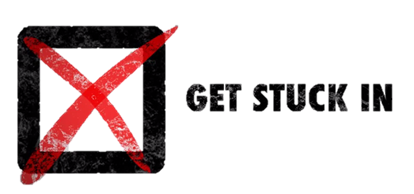 Dear INSERT NAME, I’m sure we’ve all heard people say that ‘politics doesn’t matter’ or that ‘there’s no point’ voting, but as we’ve seen from the last 5 years, who sits behind a desk in Number 10 makes an actual difference to us at work and in our daily lives. Politics is, after all, just real life. It’s our jobs, schools, NHS, bills, housing, education and the kind of world we want to see for our kids and grandkids.The deadline to register to vote is April 20th. In this election, your vote is your voice. Don’t lose it. You might think you’re registered because you’ve voted before, but changes brought in by the government mean a million people have been ‘lost’ from the electoral roll. You wouldn’t want to turn up to vote on election day and be turned away!It takes a couple of minutes to check if you’re registered and at the very least, if you don’t vote you can’t moan! Don’t deprive yourself of the chance to take part in a good old British past-time! Head over to www.gov.uk/register-to-vote. It’s easy, quick and means you’ll definitely have a vote and a voice on May 7th. If you want to go a step further and get more involved in the election and campaign with GMB (or Team GMB as we like to say), you can sign up at www.gmbpolitics.org.uk/team2015. Best wishes, INSERT NAME
INSERT POSITION